Общество с ограниченной ответственностью «Кубки и медали»ООО «Кубки и медали»ИНН 7813299541КПП 781301001ОГРН 1187847033351р/с 40702810103260000303в ФИЛИАЛ "ЦЕНТРАЛЬНЫЙ" БАНКА ВТБ (ПАО)к/с 30101810145250000411БИК 044525411Адрес: 197022, г. Санкт-Петербург, пр. Каменноостровский, д. 56, корп. 2, литера А, пом. 3-НДиректор Стрекач Полина Андреевна, действует на основании УставаДиректор ООО «Кубки и медали»                                      Стрекач П.А.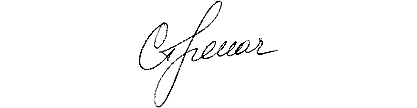 М.П.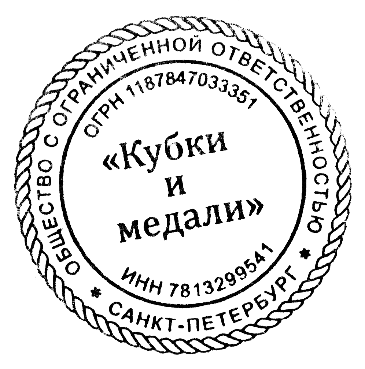 